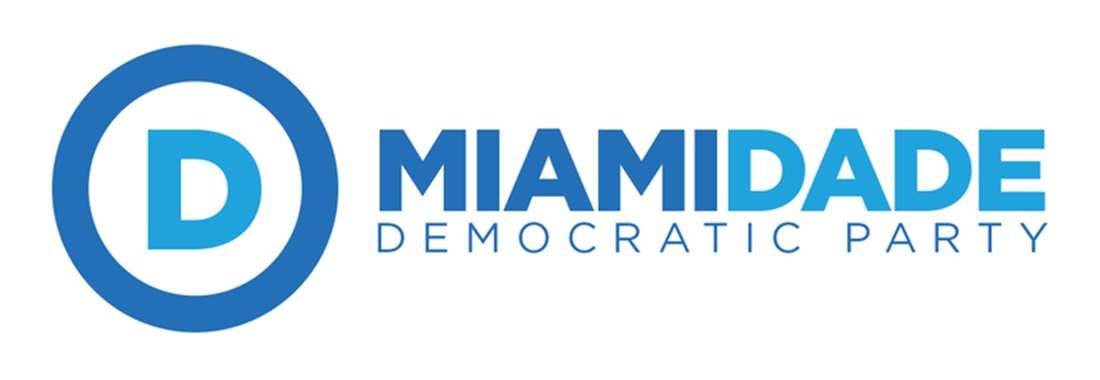 DEC General Meeting (Firefighters Memorial Building)August 28, 2017 ~7:00pm-9:00pmPrepared by Secretary Anaruth SolacheChair Juan Cuba called the meeting to order at 7:00pmSergeant at arms Deltravis Williams led us in a Pledge of AllegianceKevin Chambliss led us in a moment of silenceMotion to approve the meeting minutes from the previous Meeting made by Seth Sklarey and seconded by Deltravis Williams.Motion Passes unanimously. Chair’s ReportChair Juan Cuba has made Rick Ibrria as the designated person to setup icebreakers to get to know fellow DEC members. Chair Juan Cuba recognizes Hector Caballero for his contributions to the Democratic Party. As well as Stephanie Maitre for her work with the party and the Senate 40 Campaign. Volunteers are needed for the SD 40 election; they need phone bakers and canvassers. The Blue Gala is coming up, please purchase your tickets! Prices go up after sept1.There are advertising opportunities available as well, contact Steve Dlogoff for more information. State Committeeman ReportThe State Convention will be taking place at Coronado Springs Resort during the weekend of October 27-29. Delegate Applications have gone out, the registration fee is $60.00. There will be a Resolution Committee process at the convention; they will be only taking very few resolutions. Credential’s Report (link report)***Add list of members who have stepped down and those who were added into the DEC***Motion to approve the credentials report by Phyllis Lehman & Seconded by Javier Estevez. Motion passes unanimously. Campaign Committee ReportThe Re-certification program is almost complete; there are 20 clubs, & 11 caucus. There are 3 clubs missing their certification application.There is a Jewish and Environmental Caucus in the works. Unfinished BusinessResolution on People-Powered Politics over Corporate InterestMotion to approve the resolution of People-Powered Politics over Corporate Interest made by Alex Flores & seconded by Javier EstevezMotion passes unanimously. New BusinessResolution on Women’s Right to ChooseMotion to approve the resolution on Women’s Right to Choose made by Tomas Kennedy & seconded by Javier Estevez. Motion passes unanimously. Resolution on Moratorium of Charter School ExpansionMotion to approve the resolution on the Moratorium of Charter School Expansion made by Chris Riker and seconded by Deltravis Williams.Motion passes unanimouslyResolution on: Save the Fillmore, Miami Beach at Jackie Gleason TheaterMotion to approve the resolution on Save the Fillmore, Miami Beach at Jackie Gleason Theater made by Chris Riker and seconded by Javier Estevez. Motion passes unanimously. Resolution on DACAMotion to approve the resolution on DACA made by Seth Sklarey and seconded by Phyllis Lehman. Motion Passes unanimously. Speakers	Mayor Andrew Gillum, Candidate for GovernorRyan Torrens candidate for State AttorneyMotion to adjourn by Seth Sklarey and seconded by Martin Culver